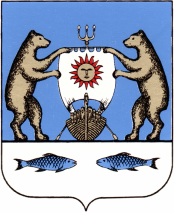 Российская Федерация Новгородского района Новгородской области Совет депутатов Борковского сельского поселенияРЕШЕНИЕот 30.05.2018 № 17д. БоркиОб утверждении структурыАдминистрации Борковского сельского поселения	В соответствии сФедеральным законом от 6 октября . N 131-ФЗ "Об общих принципах организации местного самоуправления в Российской Федерации", Уставом Борковского сельского поселенияСовет депутатов Борковского сельского поселенияРЕШИЛ:Признать утратившим силу решение Совета депутатов Борковского сельского поселения от 26.01.2011 г. № 20 « Об утверждении структуры Администрации Борковского сельского поселения».Утвердить прилагаемую к данному решению структуру Администрации Борковского сельского поселения.Настоящее решение вступает в силу с момента его подписания и распространяет свое действие на правоотношения, возникшие с 01.06.2018 года.Опубликовать настоящее решение в периодическом печатном издании Борковского сельского поселения «Борковский вестник» и разместить на официальном сайте Администрации Борковского сельского поселения в информационно-телекоммуникационной сети «Интернет» по адресу: www.borkiadm.ru.Председатель Совета депутатовБорковского сельского поселения					С.Г.ИвановаУтвержденарешением Совета депутатовБорковского сельского поселенияот  30.05.2018   № 17Структура Администрации Борковского сельского поселенияГлава Администрации Борковского сельского поселения1 Заместитель Главы Администрации Борковского сельского поселения1 Главный специалист 1 Ведущий специалист 1 Главный служащий 1Ведущий служащий 2Служащий1 категории 1Служащий 2 категории 1Обслуживающий персонал 1,5